О внесении измененийв постановление Администрации города Когалыма от 11.10.2013 №2920 В соответствии с Уставом города Когалыма, решением Думы города Когалыма от 17.01.2024 №362-ГД «О внесении изменений в решение Думы города Когалыма от 13.12.2023 года №350-ГД», постановлением Администрации города Когалыма от 28.10.2021 №2193 «О порядке разработки и реализации муниципальных программ города Когалыма»:1. В приложение к постановлению Администрации города Когалыма                от 11.10.2013 №2920 «Об утверждении муниципальной программы «Развитие физической культуры и спорта в городе Когалыме» (далее – Программа) внести следующие изменения: 1.1. строку «Параметры финансового обеспечения муниципальной программы» паспорта Программы изложить в следующей редакции:1.2. строку «Параметры финансового обеспечения портфеля проектов, проекта, направленных в том числе на реализацию в автономном округе проектов (программ) Российской Федерации участие, в котором принимает города Когалым» паспорта Программы изложить в следующей редакции:1.3. таблицу 1 Программы изложить в редакции согласно приложению   к настоящему постановлению.1.4. таблицу 2 Программы изложить в редакции согласно приложению 2 к настоящему постановлению.2. Постановление Администрации города Когалыма от 14.02.2024 №302               «О внесении изменений в постановление Администрации города Когалыма                         от 11.10.2013 №2920» признать утратившим силу.3. Управлению культуры и  спорта Администрации города Когалыма                  (Г.И. Жук) направить в юридическое управление Администрации города Когалыма текст постановления и приложения к нему, его реквизиты, сведения об источнике официального опубликования в порядке и сроки, предусмотренные распоряжением Администрации города Когалыма от 19.06.2013 №149-р «О мерах по формированию регистра муниципальных нормативных правовых актов                       Ханты-Мансийского автономного округа – Югры» для дальнейшего направления в Управление государственной регистрации нормативных правовых актов Аппарата Губернатора Ханты-Мансийского автономного округа – Югры.3.  Опубликовать настоящее постановление и приложения к нему в сетевом издании «Когалымский вестник»: KOGVESTI.RU, ЭЛ №ФС 77 – 85332 от 15.05.2023 и разместить на официальном сайте органов местного самоуправления города Когалыма в информационно-телекоммуникационной сети Интернет (www.admkogalym.ru).4. Контроль за выполнением постановления возложить на заместителя главы города Когалыма Л.А. Юрьеву.Приложение к постановлению Администрациигорода КогалымаТаблица 1Распределение финансовых ресурсов муниципальной программы (по годам)                                                                                                                                                     Приложение 2к постановлению Администрациигорода КогалымаТаблица 2Перечень структурных элементов (основных мероприятий) муниципальной программы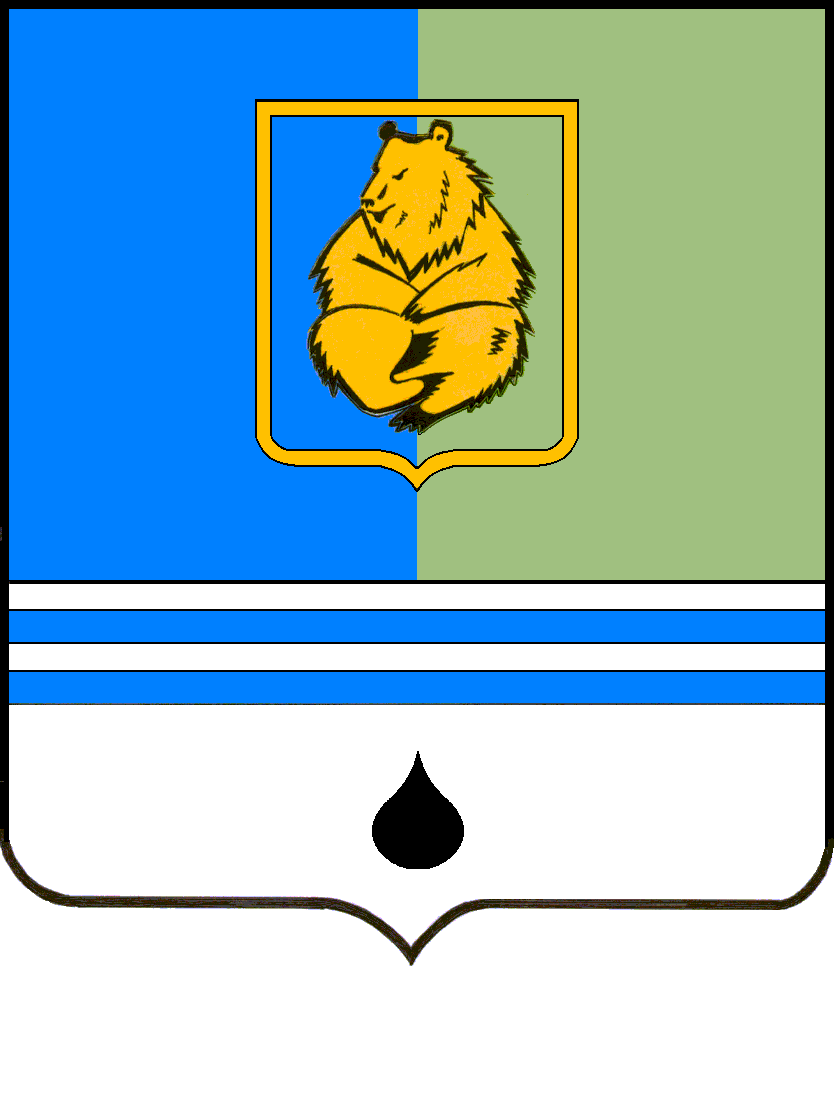 ПОСТАНОВЛЕНИЕАДМИНИСТРАЦИИ ГОРОДА КОГАЛЫМАХанты-Мансийского автономного округа - ЮгрыПОСТАНОВЛЕНИЕАДМИНИСТРАЦИИ ГОРОДА КОГАЛЫМАХанты-Мансийского автономного округа - ЮгрыПОСТАНОВЛЕНИЕАДМИНИСТРАЦИИ ГОРОДА КОГАЛЫМАХанты-Мансийского автономного округа - ЮгрыПОСТАНОВЛЕНИЕАДМИНИСТРАЦИИ ГОРОДА КОГАЛЫМАХанты-Мансийского автономного округа - Югрыот [Дата документа]от [Дата документа]№ [Номер документа]№ [Номер документа]Параметры финансового обеспечения муниципальной программыПараметры финансового обеспечения портфеля проектов, проекта, направленных в том числе на реализацию в автономном округе проектов (программ) Российской Федерации участие, в котором принимает города Когалым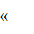 от [Дата документа] № [Номер документа]Номер структурного элемента (основного мероприятия)Структурный элемент (основное мероприятие муниципальной программы)Ответственный исполнитель/    соисполнитель, учреждение, организацияИсточники финансирования Финансовые затраты на реализацию, тыс.рублейФинансовые затраты на реализацию, тыс.рублейФинансовые затраты на реализацию, тыс.рублейФинансовые затраты на реализацию, тыс.рублейФинансовые затраты на реализацию, тыс.рублейФинансовые затраты на реализацию, тыс.рублейНомер структурного элемента (основного мероприятия)Структурный элемент (основное мероприятие муниципальной программы)Ответственный исполнитель/    соисполнитель, учреждение, организацияИсточники финансирования Финансовые затраты на реализацию, тыс.рублейФинансовые затраты на реализацию, тыс.рублейФинансовые затраты на реализацию, тыс.рублейФинансовые затраты на реализацию, тыс.рублейФинансовые затраты на реализацию, тыс.рублейФинансовые затраты на реализацию, тыс.рублейНомер структурного элемента (основного мероприятия)Структурный элемент (основное мероприятие муниципальной программы)Ответственный исполнитель/    соисполнитель, учреждение, организацияИсточники финансирования всегов том числев том числев том числев том числев том числеНомер структурного элемента (основного мероприятия)Структурный элемент (основное мероприятие муниципальной программы)Ответственный исполнитель/    соисполнитель, учреждение, организацияИсточники финансирования всего2024202520262027202812345678910Цель: «Создание для всех категорий и групп населения условий для занятий физической культурой и массовым спортом, в том числе повышение уровня обеспеченности населения объектами спорта, а также подготовку спортивного резерва и повышение конкурентоспособности когалымского спорта»Цель: «Создание для всех категорий и групп населения условий для занятий физической культурой и массовым спортом, в том числе повышение уровня обеспеченности населения объектами спорта, а также подготовку спортивного резерва и повышение конкурентоспособности когалымского спорта»Цель: «Создание для всех категорий и групп населения условий для занятий физической культурой и массовым спортом, в том числе повышение уровня обеспеченности населения объектами спорта, а также подготовку спортивного резерва и повышение конкурентоспособности когалымского спорта»Цель: «Создание для всех категорий и групп населения условий для занятий физической культурой и массовым спортом, в том числе повышение уровня обеспеченности населения объектами спорта, а также подготовку спортивного резерва и повышение конкурентоспособности когалымского спорта»Цель: «Создание для всех категорий и групп населения условий для занятий физической культурой и массовым спортом, в том числе повышение уровня обеспеченности населения объектами спорта, а также подготовку спортивного резерва и повышение конкурентоспособности когалымского спорта»Цель: «Создание для всех категорий и групп населения условий для занятий физической культурой и массовым спортом, в том числе повышение уровня обеспеченности населения объектами спорта, а также подготовку спортивного резерва и повышение конкурентоспособности когалымского спорта»Цель: «Создание для всех категорий и групп населения условий для занятий физической культурой и массовым спортом, в том числе повышение уровня обеспеченности населения объектами спорта, а также подготовку спортивного резерва и повышение конкурентоспособности когалымского спорта»Цель: «Создание для всех категорий и групп населения условий для занятий физической культурой и массовым спортом, в том числе повышение уровня обеспеченности населения объектами спорта, а также подготовку спортивного резерва и повышение конкурентоспособности когалымского спорта»Цель: «Создание для всех категорий и групп населения условий для занятий физической культурой и массовым спортом, в том числе повышение уровня обеспеченности населения объектами спорта, а также подготовку спортивного резерва и повышение конкурентоспособности когалымского спорта»Цель: «Создание для всех категорий и групп населения условий для занятий физической культурой и массовым спортом, в том числе повышение уровня обеспеченности населения объектами спорта, а также подготовку спортивного резерва и повышение конкурентоспособности когалымского спорта»Задача №1. Создание условий для привлечения граждан к систематическим занятиям физической культурой и спортомЗадача №2. Создание эффективной системы физического воспитания различных категорий и групп населенияЗадача №3. Повышение доступности спортивной инфраструктуры для всех категорий и групп населенияЗадача №1. Создание условий для привлечения граждан к систематическим занятиям физической культурой и спортомЗадача №2. Создание эффективной системы физического воспитания различных категорий и групп населенияЗадача №3. Повышение доступности спортивной инфраструктуры для всех категорий и групп населенияЗадача №1. Создание условий для привлечения граждан к систематическим занятиям физической культурой и спортомЗадача №2. Создание эффективной системы физического воспитания различных категорий и групп населенияЗадача №3. Повышение доступности спортивной инфраструктуры для всех категорий и групп населенияЗадача №1. Создание условий для привлечения граждан к систематическим занятиям физической культурой и спортомЗадача №2. Создание эффективной системы физического воспитания различных категорий и групп населенияЗадача №3. Повышение доступности спортивной инфраструктуры для всех категорий и групп населенияЗадача №1. Создание условий для привлечения граждан к систематическим занятиям физической культурой и спортомЗадача №2. Создание эффективной системы физического воспитания различных категорий и групп населенияЗадача №3. Повышение доступности спортивной инфраструктуры для всех категорий и групп населенияЗадача №1. Создание условий для привлечения граждан к систематическим занятиям физической культурой и спортомЗадача №2. Создание эффективной системы физического воспитания различных категорий и групп населенияЗадача №3. Повышение доступности спортивной инфраструктуры для всех категорий и групп населенияЗадача №1. Создание условий для привлечения граждан к систематическим занятиям физической культурой и спортомЗадача №2. Создание эффективной системы физического воспитания различных категорий и групп населенияЗадача №3. Повышение доступности спортивной инфраструктуры для всех категорий и групп населенияЗадача №1. Создание условий для привлечения граждан к систематическим занятиям физической культурой и спортомЗадача №2. Создание эффективной системы физического воспитания различных категорий и групп населенияЗадача №3. Повышение доступности спортивной инфраструктуры для всех категорий и групп населенияЗадача №1. Создание условий для привлечения граждан к систематическим занятиям физической культурой и спортомЗадача №2. Создание эффективной системы физического воспитания различных категорий и групп населенияЗадача №3. Повышение доступности спортивной инфраструктуры для всех категорий и групп населенияЗадача №1. Создание условий для привлечения граждан к систематическим занятиям физической культурой и спортомЗадача №2. Создание эффективной системы физического воспитания различных категорий и групп населенияЗадача №3. Повышение доступности спортивной инфраструктуры для всех категорий и групп населенияПодпрограмма 1 «Развитие физической культуры, массового и детско-юношеского спорта»Подпрограмма 1 «Развитие физической культуры, массового и детско-юношеского спорта»Подпрограмма 1 «Развитие физической культуры, массового и детско-юношеского спорта»Подпрограмма 1 «Развитие физической культуры, массового и детско-юношеского спорта»Подпрограмма 1 «Развитие физической культуры, массового и детско-юношеского спорта»Подпрограмма 1 «Развитие физической культуры, массового и детско-юношеского спорта»Подпрограмма 1 «Развитие физической культуры, массового и детско-юношеского спорта»Подпрограмма 1 «Развитие физической культуры, массового и детско-юношеского спорта»Подпрограмма 1 «Развитие физической культуры, массового и детско-юношеского спорта»Подпрограмма 1 «Развитие физической культуры, массового и детско-юношеского спорта»Проектная частьПроектная частьПроектная частьПроектная частьПроектная частьПроектная частьПроектная частьПроектная частьПроектная частьПроектная частьП.1.1.Портфель проектов «Демография», региональный проект «Спорт – норма жизни» (I)УКиСвсего0,000,000,000,000,000,00П.1.1.Портфель проектов «Демография», региональный проект «Спорт – норма жизни» (I)УКиСфедеральный бюджет0,000,000,000,000,000,00П.1.1.Портфель проектов «Демография», региональный проект «Спорт – норма жизни» (I)УКиСбюджет автономного округа0,000,000,000,000,000,00П.1.1.Портфель проектов «Демография», региональный проект «Спорт – норма жизни» (I)УКиСбюджет города Когалыма0,000,000,000,000,000,00П.1.1.Портфель проектов «Демография», региональный проект «Спорт – норма жизни» (I)УКиСиные источники финансирования0,000,000,000,000,000,00ПК.1.1.Реализация инициативного проекта   «Развитие и популяризация зимних видов спорта в г.Когалыме» (II,1,2,3)УКиС/ МАУ ДО "СШ "Дворец спорта"всего15 871,8015 871,800,000,000,000,00ПК.1.1.Реализация инициативного проекта   «Развитие и популяризация зимних видов спорта в г.Когалыме» (II,1,2,3)УКиС/ МАУ ДО "СШ "Дворец спорта"федеральный бюджет0,000,000,000,000,000,00ПК.1.1.Реализация инициативного проекта   «Развитие и популяризация зимних видов спорта в г.Когалыме» (II,1,2,3)УКиС/ МАУ ДО "СШ "Дворец спорта"бюджет автономного округа10 000,0010 000,000,000,000,000,00ПК.1.1.Реализация инициативного проекта   «Развитие и популяризация зимних видов спорта в г.Когалыме» (II,1,2,3)УКиС/ МАУ ДО "СШ "Дворец спорта"бюджет города Когалыма5 059, 305 059, 300,000,000,000,00ПК.1.1.Реализация инициативного проекта   «Развитие и популяризация зимних видов спорта в г.Когалыме» (II,1,2,3)УКиС/ МАУ ДО "СШ "Дворец спорта"иные источники финансирования812, 50812, 500,000,000,000,00Процессная частьПроцессная частьПроцессная частьПроцессная частьПроцессная частьПроцессная частьПроцессная частьПроцессная частьПроцессная частьПроцессная часть1.1.Мероприятия по развитию физической культуры и спорта (II,1,2,3,4,5,6)УКиС/МАУ ДО «СШ «Дворец спорта»всего1 233 976,30250 576,90245 049,90246 116,50246 116,50246 116,501.1.Мероприятия по развитию физической культуры и спорта (II,1,2,3,4,5,6)УКиС/МАУ ДО «СШ «Дворец спорта»федеральный бюджет0,000,000,000,000,000,001.1.Мероприятия по развитию физической культуры и спорта (II,1,2,3,4,5,6)УКиС/МАУ ДО «СШ «Дворец спорта»бюджет автономного округа15 870,101 940,103 482,503 482,503 482,503 482,501.1.Мероприятия по развитию физической культуры и спорта (II,1,2,3,4,5,6)УКиС/МАУ ДО «СШ «Дворец спорта»бюджет города Когалыма1 218 106,20248 636,80241 567,40242 634,00242 634,00242 634,001.1.Мероприятия по развитию физической культуры и спорта (II,1,2,3,4,5,6)УКиС/МАУ ДО «СШ «Дворец спорта»иные источники финансирования 0,000,00 0,000,000,000,001.1.1.Организация и проведение спортивно-массовых мероприятийУКиС/МАУ ДО «СШ «Дворец спорта»всего12 582,502 516,502 516,502 516,502 516,502 516,501.1.1.Организация и проведение спортивно-массовых мероприятийУКиС/МАУ ДО «СШ «Дворец спорта»бюджет города Когалыма12 582,502 516,502 516,502 516,502 516,502 516,501.1.2.Содержание муниципального автономного учреждения дополнительного образования «Спортивная школа «Дворец спорта»УКиС/МАУ ДО «СШ «Дворец спорта»всего1 200 712,40244 971,80238 135,20239 201,80239 201,80239 201,801.1.2.Содержание муниципального автономного учреждения дополнительного образования «Спортивная школа «Дворец спорта»УКиС/МАУ ДО «СШ «Дворец спорта»бюджет автономного округа0,000,000,000,000,000,001.1.2.Содержание муниципального автономного учреждения дополнительного образования «Спортивная школа «Дворец спорта»УКиС/МАУ ДО «СШ «Дворец спорта»бюджет города Когалыма1 200 712,40244 971,80238 135,20239 201,80239 201,80239 201,801.1.3.Проведение мероприятий по внедрению Всероссийского физкультурно-спортивного комплекса «Готов к труду и обороне» в городе Когалыме УКиС/МАУ ДО «СШ «Дворец спорта»всего1 930,00386,00386,00386,00386,00386,001.1.3.Проведение мероприятий по внедрению Всероссийского физкультурно-спортивного комплекса «Готов к труду и обороне» в городе Когалыме УКиС/МАУ ДО «СШ «Дворец спорта»бюджет города Когалыма1 930,00386,00386,00386,00386,00386,001.1.4.Организация работы по присвоению спортивных разрядов, квалификационных категорий УКиСвсего41,508,308,308,308,308,301.1.4.Организация работы по присвоению спортивных разрядов, квалификационных категорий УКиСбюджет города Когалыма41,508,308,308,308,308,301.1.5.Развитие материально-технической базы МАУ ДО         «СШ «Дворец спорта»УКиС/МАУ ДО «СШ «Дворец спорта»всего18 709,902 694,304 003,904 003,904 003,904 003,901.1.5.Развитие материально-технической базы МАУ ДО         «СШ «Дворец спорта»УКиС/МАУ ДО «СШ «Дворец спорта»бюджет автономного округа15 870,101 940,103 482,503 482,503 482,503 482,501.1.5.Развитие материально-технической базы МАУ ДО         «СШ «Дворец спорта»УКиС/МАУ ДО «СШ «Дворец спорта»бюджет города Когалыма2 839,80754,20521,40521,40521,40521,401.1.5.Развитие материально-технической базы МАУ ДО         «СШ «Дворец спорта»УКиС/МАУ ДО «СШ «Дворец спорта»иные источники финансирования0,000,000,000,000,000,001.2.Обеспечение комфортных условий в учреждениях физической культуры и спорта (1,2,3,4,5,6)УКиС/МКУ «ОЭХД»всего451 530,1897 976,8888 506,6088 348,9088 348,9088 348,901.2.Обеспечение комфортных условий в учреждениях физической культуры и спорта (1,2,3,4,5,6)УКиС/МКУ «ОЭХД»федеральный бюджет0,000,000,000,000,000,001.2.Обеспечение комфортных условий в учреждениях физической культуры и спорта (1,2,3,4,5,6)УКиС/МКУ «ОЭХД»бюджет автономного округа0,000,000,000,000,000,001.2.Обеспечение комфортных условий в учреждениях физической культуры и спорта (1,2,3,4,5,6)УКиС/МКУ «ОЭХД»бюджет города Когалыма451 530,18                                                                                                                                                                                                                                                                                                            97 976,8888 506,6088 348,9088 348,9088 348,901.2.Обеспечение комфортных условий в учреждениях физической культуры и спорта (1,2,3,4,5,6)УКиС/МКУ «ОЭХД»иные источники финансирования0,000,000,000,000,000,001.2.1.Обеспечение хозяйственной деятельности учреждений спорта города КогалымаУКиС/МКУ «ОЭХД»всего451 530,1897 976,8888 506,6088 348,9088 348,9088 348,901.2.1.Обеспечение хозяйственной деятельности учреждений спорта города КогалымаУКиС/МКУ «ОЭХД»бюджет автономного округа0,000,000,000,000,000,001.2.1.Обеспечение хозяйственной деятельности учреждений спорта города КогалымаУКиС/МКУ «ОЭХД»бюджет города Когалыма451 530,1897 976,8888 506,6088 348,9088 348,9088 348,901.3.Поддержка некоммерческих организаций, реализующих проекты в сфере массовой физической культуры (II,1,2,3,4,7,8)УКиСвсего17 457,003 491,403 491,403 491,403 491,403 491,401.3.Поддержка некоммерческих организаций, реализующих проекты в сфере массовой физической культуры (II,1,2,3,4,7,8)УКиСфедеральный бюджет0,000,000,000,000,000,001.3.Поддержка некоммерческих организаций, реализующих проекты в сфере массовой физической культуры (II,1,2,3,4,7,8)УКиСбюджет автономного округа0,000,000,000,000,000,001.3.Поддержка некоммерческих организаций, реализующих проекты в сфере массовой физической культуры (II,1,2,3,4,7,8)УКиСбюджет города Когалыма17 457,003 491,403 491,403 491,403 491,403 491,401.3.Поддержка некоммерческих организаций, реализующих проекты в сфере массовой физической культуры (II,1,2,3,4,7,8)УКиСиные источники финансирования0,000,000,000,000,000,001.4.Строительство , реконструкция и ремонт (в том числе капитальный) объектов спорта (I)УКиС/МКУ «УКС и ЖКК г. Когалыма»всего5 574,115 574,110,000,000,000,001.4.Строительство , реконструкция и ремонт (в том числе капитальный) объектов спорта (I)УКиС/МКУ «УКС и ЖКК г. Когалыма»федеральный бюджет0,000,000,000,000,000,001.4.Строительство , реконструкция и ремонт (в том числе капитальный) объектов спорта (I)УКиС/МКУ «УКС и ЖКК г. Когалыма»бюджет автономного округа0,000,000,000,000,000,001.4.Строительство , реконструкция и ремонт (в том числе капитальный) объектов спорта (I)УКиС/МКУ «УКС и ЖКК г. Когалыма»бюджет города Когалыма5 574,115 574,110,000,000,000,001.4.Строительство , реконструкция и ремонт (в том числе капитальный) объектов спорта (I)УКиС/МКУ «УКС и ЖКК г. Когалыма»иные источники финансирования0,000,000,000,000,000,001.4.1.Строительство велосипедных и беговых дорожек на территории города КогалымаУКиС/МКУ «УКС и ЖКК г. Когалыма»всего2 849,712 849,710,000,000,000,001.4.1.Строительство велосипедных и беговых дорожек на территории города КогалымаУКиС/МКУ «УКС и ЖКК г. Когалыма»федеральный бюджет0,000,000,000,000,000,001.4.1.Строительство велосипедных и беговых дорожек на территории города КогалымаУКиС/МКУ «УКС и ЖКК г. Когалыма»бюджет автономного округа0,000,000,000,000,000,001.4.1.Строительство велосипедных и беговых дорожек на территории города КогалымаУКиС/МКУ «УКС и ЖКК г. Когалыма»бюджет города Когалыма2 849,712 849,710,000,000,000,001.4.1.Строительство велосипедных и беговых дорожек на территории города КогалымаУКиС/МКУ «УКС и ЖКК г. Когалыма»иные источники финансирования0,000,000,000,000,000,001.4.2.Реконструкция объекта «Лыжероллерная трасса»УКиС/МКУ «УКС и ЖКК г. Когалыма»всего2 724,402 724,400,000,000,000,001.4.2.Реконструкция объекта «Лыжероллерная трасса»УКиС/МКУ «УКС и ЖКК г. Когалыма»федеральный бюджет0,000,000,000,000,000,001.4.2.Реконструкция объекта «Лыжероллерная трасса»УКиС/МКУ «УКС и ЖКК г. Когалыма»бюджет автономного округа0,000,000,000,000,000,001.4.2.Реконструкция объекта «Лыжероллерная трасса»УКиС/МКУ «УКС и ЖКК г. Когалыма»бюджет города Когалыма2 724,402 724,400,000,000,000,001.4.2.Реконструкция объекта «Лыжероллерная трасса»УКиС/МКУ «УКС и ЖКК г. Когалыма»иные источники финансирования0,000,000,000,000,000,00Итого по подпрограмме 1Итого по подпрограмме 1Итого по подпрограмме 1всего1 724 403,39373 419,09337 047,90337 956,80337 956,80337 956,80Итого по подпрограмме 1Итого по подпрограмме 1Итого по подпрограмме 1федеральный бюджет0,000,000,000,000,000,00Итого по подпрограмме 1Итого по подпрограмме 1Итого по подпрограмме 1бюджет автономного округа25 870,1011 940,103 482,503 482,503 482,503 482,50Итого по подпрограмме 1Итого по подпрограмме 1Итого по подпрограмме 1бюджет города Когалыма1 697 726,79360 738,49333 565,40334 474,30334 474,30334 474,30Итого по подпрограмме 1Итого по подпрограмме 1Итого по подпрограмме 1иные источники финансирования812, 50812, 500,000,000,000,00Проектная часть подпрограммы 1Проектная часть подпрограммы 1Проектная часть подпрограммы 1всего15 871,8015 871,800,000,000,000,00Проектная часть подпрограммы 1Проектная часть подпрограммы 1Проектная часть подпрограммы 1федеральный бюджет0,000,000,000,000,000,00Проектная часть подпрограммы 1Проектная часть подпрограммы 1Проектная часть подпрограммы 1бюджет автономного округа10 000,0010 000,000,000,000,000,00Проектная часть подпрограммы 1Проектная часть подпрограммы 1Проектная часть подпрограммы 1бюджет города Когалыма5 059, 305 059, 300,000,000,000,00Проектная часть подпрограммы 1Проектная часть подпрограммы 1Проектная часть подпрограммы 1иные источники финансирования812, 50812, 500,000,000,000,00Процессная часть подпрограммы 1Процессная часть подпрограммы 1Процессная часть подпрограммы 1всего1 708 537,59357 619,29337 047,90337 956,80337 956,80337 956,80Процессная часть подпрограммы 1Процессная часть подпрограммы 1Процессная часть подпрограммы 1федеральный бюджет0,000,000,000,000,000,00Процессная часть подпрограммы 1Процессная часть подпрограммы 1Процессная часть подпрограммы 1бюджет автономного округа15 870,101 940,103 482,503 482,503 482,503 482,50Процессная часть подпрограммы 1Процессная часть подпрограммы 1Процессная часть подпрограммы 1бюджет города Когалыма1 692 667,49355 679,19333 565,40334 474,30334 474,30334 474,30Процессная часть подпрограммы 1Процессная часть подпрограммы 1Процессная часть подпрограммы 1иные источники финансирования0,000,000,000,000,000,00Цель: «Создание для всех категорий и групп населения условий для занятий физической культурой и массовым спортом, в том числе повышение уровня обеспеченности населения объектами спорта, а также подготовку спортивного резерва и повышение конкурентоспособности когалымского спорта»Цель: «Создание для всех категорий и групп населения условий для занятий физической культурой и массовым спортом, в том числе повышение уровня обеспеченности населения объектами спорта, а также подготовку спортивного резерва и повышение конкурентоспособности когалымского спорта»Цель: «Создание для всех категорий и групп населения условий для занятий физической культурой и массовым спортом, в том числе повышение уровня обеспеченности населения объектами спорта, а также подготовку спортивного резерва и повышение конкурентоспособности когалымского спорта»Цель: «Создание для всех категорий и групп населения условий для занятий физической культурой и массовым спортом, в том числе повышение уровня обеспеченности населения объектами спорта, а также подготовку спортивного резерва и повышение конкурентоспособности когалымского спорта»Цель: «Создание для всех категорий и групп населения условий для занятий физической культурой и массовым спортом, в том числе повышение уровня обеспеченности населения объектами спорта, а также подготовку спортивного резерва и повышение конкурентоспособности когалымского спорта»Цель: «Создание для всех категорий и групп населения условий для занятий физической культурой и массовым спортом, в том числе повышение уровня обеспеченности населения объектами спорта, а также подготовку спортивного резерва и повышение конкурентоспособности когалымского спорта»Цель: «Создание для всех категорий и групп населения условий для занятий физической культурой и массовым спортом, в том числе повышение уровня обеспеченности населения объектами спорта, а также подготовку спортивного резерва и повышение конкурентоспособности когалымского спорта»Цель: «Создание для всех категорий и групп населения условий для занятий физической культурой и массовым спортом, в том числе повышение уровня обеспеченности населения объектами спорта, а также подготовку спортивного резерва и повышение конкурентоспособности когалымского спорта»Цель: «Создание для всех категорий и групп населения условий для занятий физической культурой и массовым спортом, в том числе повышение уровня обеспеченности населения объектами спорта, а также подготовку спортивного резерва и повышение конкурентоспособности когалымского спорта»Цель: «Создание для всех категорий и групп населения условий для занятий физической культурой и массовым спортом, в том числе повышение уровня обеспеченности населения объектами спорта, а также подготовку спортивного резерва и повышение конкурентоспособности когалымского спорта»Задача №4. Совершенствование системы подготовки спортсменов высокого классаЗадача №4. Совершенствование системы подготовки спортсменов высокого классаЗадача №4. Совершенствование системы подготовки спортсменов высокого классаЗадача №4. Совершенствование системы подготовки спортсменов высокого классаЗадача №4. Совершенствование системы подготовки спортсменов высокого классаЗадача №4. Совершенствование системы подготовки спортсменов высокого классаЗадача №4. Совершенствование системы подготовки спортсменов высокого классаЗадача №4. Совершенствование системы подготовки спортсменов высокого классаЗадача №4. Совершенствование системы подготовки спортсменов высокого классаЗадача №4. Совершенствование системы подготовки спортсменов высокого классаПодпрограмма 2 «Развитие спорта высших достижений и системы подготовки спортивного резерва»Подпрограмма 2 «Развитие спорта высших достижений и системы подготовки спортивного резерва»Подпрограмма 2 «Развитие спорта высших достижений и системы подготовки спортивного резерва»Подпрограмма 2 «Развитие спорта высших достижений и системы подготовки спортивного резерва»Подпрограмма 2 «Развитие спорта высших достижений и системы подготовки спортивного резерва»Подпрограмма 2 «Развитие спорта высших достижений и системы подготовки спортивного резерва»Подпрограмма 2 «Развитие спорта высших достижений и системы подготовки спортивного резерва»Подпрограмма 2 «Развитие спорта высших достижений и системы подготовки спортивного резерва»Подпрограмма 2 «Развитие спорта высших достижений и системы подготовки спортивного резерва»Подпрограмма 2 «Развитие спорта высших достижений и системы подготовки спортивного резерва»Процессная частьПроцессная частьПроцессная частьПроцессная частьПроцессная частьПроцессная частьПроцессная частьПроцессная частьПроцессная частьПроцессная часть2.1.Организация участия спортсменов города Когалыма в соревнованиях различного уровня окружного и всероссийского масштаба (II,1,2,5,6,7,8)УКиС/МАУ ДО «СШ «Дворец спорта»всего24 879,206 225,104 663,604 663,604 663,604 663,602.1.Организация участия спортсменов города Когалыма в соревнованиях различного уровня окружного и всероссийского масштаба (II,1,2,5,6,7,8)УКиС/МАУ ДО «СШ «Дворец спорта»федеральный бюджет0,000,000,000,000,000,002.1.Организация участия спортсменов города Когалыма в соревнованиях различного уровня окружного и всероссийского масштаба (II,1,2,5,6,7,8)УКиС/МАУ ДО «СШ «Дворец спорта»бюджет автономного округа0,000,000,000,000,000,002.1.Организация участия спортсменов города Когалыма в соревнованиях различного уровня окружного и всероссийского масштаба (II,1,2,5,6,7,8)УКиС/МАУ ДО «СШ «Дворец спорта»бюджет города Когалыма24 879,206 225,104 663,604 663,604 663,604 663,602.1.Организация участия спортсменов города Когалыма в соревнованиях различного уровня окружного и всероссийского масштаба (II,1,2,5,6,7,8)УКиС/МАУ ДО «СШ «Дворец спорта»иные источники финансирования0,000,000,000,000,000,002.2.Обеспечение подготовки спортивного резерва и сборных команд города Когалыма по видам спорта (II,1,4,5,6,7)УКиС/МАУ ДО «СШ «Дворец спорта»всего130 602,1825 010,9826 397,8026 397,8026 397,8026 397,802.2.Обеспечение подготовки спортивного резерва и сборных команд города Когалыма по видам спорта (II,1,4,5,6,7)УКиС/МАУ ДО «СШ «Дворец спорта»федеральный бюджет0,000,000,000,000,000,002.2.Обеспечение подготовки спортивного резерва и сборных команд города Когалыма по видам спорта (II,1,4,5,6,7)УКиС/МАУ ДО «СШ «Дворец спорта»бюджет автономного округа52 595,708 211,7011 096,0011 096,0011 096,0011 096,00бюджет города Когалыма77 535,5016 328,3015 301,8015 301,8015 301,8015 301,80иные источники финансирования470,98470,980,000,000,000,00Итого по подпрограмме 2Итого по подпрограмме 2Итого по подпрограмме 2Итого по подпрограмме 2всего155 481,6831 236,0831 061,4031 061,4031 061,4031 061,40Итого по подпрограмме 2Итого по подпрограмме 2Итого по подпрограмме 2Итого по подпрограмме 2федеральный бюджет0,000,000,000,000,000,00Итого по подпрограмме 2Итого по подпрограмме 2Итого по подпрограмме 2Итого по подпрограмме 2бюджет автономного округа52 595,708 211,7011 096,0011 096,0011 096,0011 096,00бюджет города Когалымабюджет города Когалыма102 415,0022 553,4019 965,4019 965,4019 965,4019 965,40иные источники финансированияиные источники финансирования470,98470,980,000,000,000,00В том числе:В том числе:В том числе:В том числе:В том числе:В том числе:В том числе:В том числе:В том числе:В том числе:В том числе:Процессная часть подпрограммы 2Процессная часть подпрограммы 2Процессная часть подпрограммы 2всеговсего155 481,6831 236,0831 061,4031 061,4031 061,4031 061,40Процессная часть подпрограммы 2Процессная часть подпрограммы 2Процессная часть подпрограммы 2федеральный бюджетфедеральный бюджет0,000,000,000,000,000,00Процессная часть подпрограммы 2Процессная часть подпрограммы 2Процессная часть подпрограммы 2бюджет автономного округабюджет автономного округа52 595,708 211,7011 096,0011 096,0011 096,0011 096,00Процессная часть подпрограммы 2Процессная часть подпрограммы 2Процессная часть подпрограммы 2бюджет города Когалымабюджет города Когалыма102 415,0022 553,4019 965,4019 965,4019 965,4019 965,40Процессная часть подпрограммы 2Процессная часть подпрограммы 2Процессная часть подпрограммы 2иные источники финансированияиные источники финансирования470,98470,980,000,000,000,00Цель: «Создание для всех категорий и групп населения условий для занятий физической культурой и массовым спортом, в том числе повышение уровня обеспеченности населения объектами спорта, а также подготовку спортивного резерва и повышение конкурентоспособности когалымского спорта»Цель: «Создание для всех категорий и групп населения условий для занятий физической культурой и массовым спортом, в том числе повышение уровня обеспеченности населения объектами спорта, а также подготовку спортивного резерва и повышение конкурентоспособности когалымского спорта»Цель: «Создание для всех категорий и групп населения условий для занятий физической культурой и массовым спортом, в том числе повышение уровня обеспеченности населения объектами спорта, а также подготовку спортивного резерва и повышение конкурентоспособности когалымского спорта»Цель: «Создание для всех категорий и групп населения условий для занятий физической культурой и массовым спортом, в том числе повышение уровня обеспеченности населения объектами спорта, а также подготовку спортивного резерва и повышение конкурентоспособности когалымского спорта»Цель: «Создание для всех категорий и групп населения условий для занятий физической культурой и массовым спортом, в том числе повышение уровня обеспеченности населения объектами спорта, а также подготовку спортивного резерва и повышение конкурентоспособности когалымского спорта»Цель: «Создание для всех категорий и групп населения условий для занятий физической культурой и массовым спортом, в том числе повышение уровня обеспеченности населения объектами спорта, а также подготовку спортивного резерва и повышение конкурентоспособности когалымского спорта»Цель: «Создание для всех категорий и групп населения условий для занятий физической культурой и массовым спортом, в том числе повышение уровня обеспеченности населения объектами спорта, а также подготовку спортивного резерва и повышение конкурентоспособности когалымского спорта»Цель: «Создание для всех категорий и групп населения условий для занятий физической культурой и массовым спортом, в том числе повышение уровня обеспеченности населения объектами спорта, а также подготовку спортивного резерва и повышение конкурентоспособности когалымского спорта»Цель: «Создание для всех категорий и групп населения условий для занятий физической культурой и массовым спортом, в том числе повышение уровня обеспеченности населения объектами спорта, а также подготовку спортивного резерва и повышение конкурентоспособности когалымского спорта»Цель: «Создание для всех категорий и групп населения условий для занятий физической культурой и массовым спортом, в том числе повышение уровня обеспеченности населения объектами спорта, а также подготовку спортивного резерва и повышение конкурентоспособности когалымского спорта»Цель: «Создание для всех категорий и групп населения условий для занятий физической культурой и массовым спортом, в том числе повышение уровня обеспеченности населения объектами спорта, а также подготовку спортивного резерва и повышение конкурентоспособности когалымского спорта»Задача №5. Обеспечение оптимизации деятельности Управления культуры и спорта и повышение эффективности бюджетных расходовЗадача №5. Обеспечение оптимизации деятельности Управления культуры и спорта и повышение эффективности бюджетных расходовЗадача №5. Обеспечение оптимизации деятельности Управления культуры и спорта и повышение эффективности бюджетных расходовЗадача №5. Обеспечение оптимизации деятельности Управления культуры и спорта и повышение эффективности бюджетных расходовЗадача №5. Обеспечение оптимизации деятельности Управления культуры и спорта и повышение эффективности бюджетных расходовЗадача №5. Обеспечение оптимизации деятельности Управления культуры и спорта и повышение эффективности бюджетных расходовЗадача №5. Обеспечение оптимизации деятельности Управления культуры и спорта и повышение эффективности бюджетных расходовЗадача №5. Обеспечение оптимизации деятельности Управления культуры и спорта и повышение эффективности бюджетных расходовЗадача №5. Обеспечение оптимизации деятельности Управления культуры и спорта и повышение эффективности бюджетных расходовЗадача №5. Обеспечение оптимизации деятельности Управления культуры и спорта и повышение эффективности бюджетных расходовЗадача №5. Обеспечение оптимизации деятельности Управления культуры и спорта и повышение эффективности бюджетных расходовПодпрограмма 3 «Управление развитием отрасли физической культуры и спорта»Подпрограмма 3 «Управление развитием отрасли физической культуры и спорта»Подпрограмма 3 «Управление развитием отрасли физической культуры и спорта»Подпрограмма 3 «Управление развитием отрасли физической культуры и спорта»Подпрограмма 3 «Управление развитием отрасли физической культуры и спорта»Подпрограмма 3 «Управление развитием отрасли физической культуры и спорта»Подпрограмма 3 «Управление развитием отрасли физической культуры и спорта»Подпрограмма 3 «Управление развитием отрасли физической культуры и спорта»Подпрограмма 3 «Управление развитием отрасли физической культуры и спорта»Подпрограмма 3 «Управление развитием отрасли физической культуры и спорта»Подпрограмма 3 «Управление развитием отрасли физической культуры и спорта»Процессная частьПроцессная частьПроцессная частьПроцессная частьПроцессная частьПроцессная частьПроцессная частьПроцессная частьПроцессная частьПроцессная частьПроцессная часть3.1.Содержание отдела физической культуры и спорта управления культуры и спорта Администрации города Когалыма (1)УКиСвсего38 531,7038 531,707 519,807 800,607 737,107 737,107 737,103.1.Содержание отдела физической культуры и спорта управления культуры и спорта Администрации города Когалыма (1)УКиСфедеральный бюджет0,000,000,000,000,000,000,003.1.Содержание отдела физической культуры и спорта управления культуры и спорта Администрации города Когалыма (1)УКиСбюджет автономного округа0,000,000,000,000,000,000,003.1.Содержание отдела физической культуры и спорта управления культуры и спорта Администрации города Когалыма (1)УКиСбюджет города Когалыма38 531,7038 531,707 519,807 800,607 737,107 737,107 737,103.1.Содержание отдела физической культуры и спорта управления культуры и спорта Администрации города Когалыма (1)УКиСиные источники финансирования0,000,000,000,000,000,000,00Итого по подпрограмме 3Итого по подпрограмме 3Итого по подпрограмме 3всеговсего38 531,707 519,807 800,607 737,107 737,107 737,10Итого по подпрограмме 3Итого по подпрограмме 3Итого по подпрограмме 3федеральный бюджетфедеральный бюджет0,000,000,000,000,000,00Итого по подпрограмме 3Итого по подпрограмме 3Итого по подпрограмме 3бюджет автономного округабюджет автономного округа0,000,000,000,000,000,00Итого по подпрограмме 3Итого по подпрограмме 3Итого по подпрограмме 3бюджет города Когалымабюджет города Когалыма38 531,707 519,807 800,607 737,107 737,107 737,10Итого по подпрограмме 3Итого по подпрограмме 3Итого по подпрограмме 3иные источники финансированияиные источники финансирования0,000,000,000,000,000,00В том числе:В том числе:В том числе:В том числе:В том числе:В том числе:В том числе:В том числе:В том числе:В том числе:В том числе:Процессная часть подпрограммы 3Процессная часть подпрограммы 3Процессная часть подпрограммы 3всеговсего38 531,707 519,807 800,607 737,107 737,107 737,10Процессная часть подпрограммы 3Процессная часть подпрограммы 3Процессная часть подпрограммы 3федеральный бюджетфедеральный бюджет0,000,000,000,000,000,00Процессная часть подпрограммы 3Процессная часть подпрограммы 3Процессная часть подпрограммы 3бюджет автономного округабюджет автономного округа0,000,000,000,000,000,00Процессная часть подпрограммы 3Процессная часть подпрограммы 3Процессная часть подпрограммы 3бюджет города Когалымабюджет города Когалыма38 531,707 519,807 800,607 737,107 737,107 737,10Процессная часть подпрограммы 3Процессная часть подпрограммы 3Процессная часть подпрограммы 3иные источники финансированияиные источники финансирования0,000,000,000,000,000,00Цель: «Увеличение доли граждан, ведущих здоровый образ жизни»Цель: «Увеличение доли граждан, ведущих здоровый образ жизни»Цель: «Увеличение доли граждан, ведущих здоровый образ жизни»Цель: «Увеличение доли граждан, ведущих здоровый образ жизни»Цель: «Увеличение доли граждан, ведущих здоровый образ жизни»Цель: «Увеличение доли граждан, ведущих здоровый образ жизни»Цель: «Увеличение доли граждан, ведущих здоровый образ жизни»Цель: «Увеличение доли граждан, ведущих здоровый образ жизни»Цель: «Увеличение доли граждан, ведущих здоровый образ жизни»Цель: «Увеличение доли граждан, ведущих здоровый образ жизни»Задача №6. Реализация профилактических мероприятий, направленных на формирование у населения современного уровня знаний о рациональном и полноценном питании, здоровом образе и мотивации к отказу от психоактивных веществ (табака, алкоголя, наркотиков)Задача №6. Реализация профилактических мероприятий, направленных на формирование у населения современного уровня знаний о рациональном и полноценном питании, здоровом образе и мотивации к отказу от психоактивных веществ (табака, алкоголя, наркотиков)Задача №6. Реализация профилактических мероприятий, направленных на формирование у населения современного уровня знаний о рациональном и полноценном питании, здоровом образе и мотивации к отказу от психоактивных веществ (табака, алкоголя, наркотиков)Задача №6. Реализация профилактических мероприятий, направленных на формирование у населения современного уровня знаний о рациональном и полноценном питании, здоровом образе и мотивации к отказу от психоактивных веществ (табака, алкоголя, наркотиков)Задача №6. Реализация профилактических мероприятий, направленных на формирование у населения современного уровня знаний о рациональном и полноценном питании, здоровом образе и мотивации к отказу от психоактивных веществ (табака, алкоголя, наркотиков)Задача №6. Реализация профилактических мероприятий, направленных на формирование у населения современного уровня знаний о рациональном и полноценном питании, здоровом образе и мотивации к отказу от психоактивных веществ (табака, алкоголя, наркотиков)Задача №6. Реализация профилактических мероприятий, направленных на формирование у населения современного уровня знаний о рациональном и полноценном питании, здоровом образе и мотивации к отказу от психоактивных веществ (табака, алкоголя, наркотиков)Задача №6. Реализация профилактических мероприятий, направленных на формирование у населения современного уровня знаний о рациональном и полноценном питании, здоровом образе и мотивации к отказу от психоактивных веществ (табака, алкоголя, наркотиков)Задача №6. Реализация профилактических мероприятий, направленных на формирование у населения современного уровня знаний о рациональном и полноценном питании, здоровом образе и мотивации к отказу от психоактивных веществ (табака, алкоголя, наркотиков)Задача №6. Реализация профилактических мероприятий, направленных на формирование у населения современного уровня знаний о рациональном и полноценном питании, здоровом образе и мотивации к отказу от психоактивных веществ (табака, алкоголя, наркотиков)Подпрограмма 4 «Укрепление общественного здоровья в городе Когалыме»Подпрограмма 4 «Укрепление общественного здоровья в городе Когалыме»Подпрограмма 4 «Укрепление общественного здоровья в городе Когалыме»Подпрограмма 4 «Укрепление общественного здоровья в городе Когалыме»Подпрограмма 4 «Укрепление общественного здоровья в городе Когалыме»Подпрограмма 4 «Укрепление общественного здоровья в городе Когалыме»Подпрограмма 4 «Укрепление общественного здоровья в городе Когалыме»Подпрограмма 4 «Укрепление общественного здоровья в городе Когалыме»Подпрограмма 4 «Укрепление общественного здоровья в городе Когалыме»Подпрограмма 4 «Укрепление общественного здоровья в городе Когалыме»Процессная частьПроцессная частьПроцессная частьПроцессная частьПроцессная частьПроцессная частьПроцессная частьПроцессная частьПроцессная частьПроцессная часть4.1.Организация и проведение физкультурно-оздоровительных мероприятий (II,8)УКиС/МАУ ДО «СШ «Дворец спорта»всего1 244,60249,00248,90248,90248,90248,904.1.Организация и проведение физкультурно-оздоровительных мероприятий (II,8)УКиС/МАУ ДО «СШ «Дворец спорта»федеральный бюджет0,000,000,000,000,000,004.1.Организация и проведение физкультурно-оздоровительных мероприятий (II,8)УКиС/МАУ ДО «СШ «Дворец спорта»бюджет автономного округа0,000,000,000,000,000,004.1.Организация и проведение физкультурно-оздоровительных мероприятий (II,8)УКиС/МАУ ДО «СШ «Дворец спорта»бюджет города Когалыма1 244,60249,00248,90248,90248,90248,904.1.Организация и проведение физкультурно-оздоровительных мероприятий (II,8)УКиС/МАУ ДО «СШ «Дворец спорта»иные источники финансирования0,000,000,000,000,000,004.2.Реализация Плана мероприятий по снижению уровня преждевременной смертности в городе Когалыме на 2021-2025 годы (9,10)УКиС/ СпоСВ/УО/УЭ/
БУ ХМАО-Югра «КГБ» (по согласованию)всего0,000,000,000,000,000,004.2.Реализация Плана мероприятий по снижению уровня преждевременной смертности в городе Когалыме на 2021-2025 годы (9,10)УКиС/ СпоСВ/УО/УЭ/
БУ ХМАО-Югра «КГБ» (по согласованию)федеральный бюджет0,000,000,000,000,000,004.2.Реализация Плана мероприятий по снижению уровня преждевременной смертности в городе Когалыме на 2021-2025 годы (9,10)УКиС/ СпоСВ/УО/УЭ/
БУ ХМАО-Югра «КГБ» (по согласованию)бюджет автономного округа0,000,000,000,000,000,004.2.Реализация Плана мероприятий по снижению уровня преждевременной смертности в городе Когалыме на 2021-2025 годы (9,10)УКиС/ СпоСВ/УО/УЭ/
БУ ХМАО-Югра «КГБ» (по согласованию)бюджет города Когалыма0,000,000,000,000,000,004.2.Реализация Плана мероприятий по снижению уровня преждевременной смертности в городе Когалыме на 2021-2025 годы (9,10)УКиС/ СпоСВ/УО/УЭ/
БУ ХМАО-Югра «КГБ» (по согласованию)иные источники финансирования0,000,000,000,000,000,004.3.Реализация информационно-просветительского проекта «Грани здоровья» (10,11)УКиС/МБУ «ЦБС»всего0,000,000,000,000,000,004.3.Реализация информационно-просветительского проекта «Грани здоровья» (10,11)УКиС/МБУ «ЦБС»федеральный бюджет0,000,000,000,000,000,004.3.Реализация информационно-просветительского проекта «Грани здоровья» (10,11)УКиС/МБУ «ЦБС»бюджет автономного округа0,000,000,000,000,000,004.3.Реализация информационно-просветительского проекта «Грани здоровья» (10,11)УКиС/МБУ «ЦБС»бюджет города Когалыма0,000,000,000,000,000,00иные источники финансированияиные источники финансирования0,000,000,000,000,000,000,000,00Итого по подпрограмме 4Итого по подпрограмме 4Итого по подпрограмме 4Итого по подпрограмме 4всеговсего1 244,601 244,60249,00249,00248,90248,90248,90248,90Итого по подпрограмме 4Итого по подпрограмме 4Итого по подпрограмме 4Итого по подпрограмме 4федеральный бюджетфедеральный бюджет0,000,000,000,000,000,000,000,00Итого по подпрограмме 4Итого по подпрограмме 4Итого по подпрограмме 4Итого по подпрограмме 4бюджет автономного округабюджет автономного округа0,000,000,000,000,000,000,000,00Итого по подпрограмме 4Итого по подпрограмме 4Итого по подпрограмме 4Итого по подпрограмме 4бюджет города Когалымабюджет города Когалыма1 244,601 244,60249,00249,00248,90248,90248,90248,90Итого по подпрограмме 4Итого по подпрограмме 4Итого по подпрограмме 4Итого по подпрограмме 4иные источники финансированияиные источники финансирования0,000,000,000,000,000,000,000,00В том числе:В том числе:В том числе:В том числе:В том числе:В том числе:В том числе:В том числе:В том числе:В том числе:В том числе:В том числе:В том числе:В том числе:Процессная часть подпрограммы 4Процессная часть подпрограммы 4Процессная часть подпрограммы 4всеговсего1 244,601 244,60249,00249,00248,90248,90248,90248,90248,90Процессная часть подпрограммы 4Процессная часть подпрограммы 4Процессная часть подпрограммы 4федеральный бюджетфедеральный бюджет0,000,000,000,000,000,000,000,000,00Процессная часть подпрограммы 4Процессная часть подпрограммы 4Процессная часть подпрограммы 4бюджет автономного округабюджет автономного округа0,000,000,000,000,000,000,000,000,00Процессная часть подпрограммы 4Процессная часть подпрограммы 4Процессная часть подпрограммы 4бюджет города Когалымабюджет города Когалыма1 244,601 244,60249,00249,00248,90248,90248,90248,90248,90Процессная часть подпрограммы 4Процессная часть подпрограммы 4Процессная часть подпрограммы 4иные источники финансированияиные источники финансирования0,000,000,000,000,000,000,000,000,00Проектная часть в целом по муниципальной программеПроектная часть в целом по муниципальной программеПроектная часть в целом по муниципальной программевсеговсего15 871,8015 871,8015 871,8015 871,800,000,000,000,000,00Проектная часть в целом по муниципальной программеПроектная часть в целом по муниципальной программеПроектная часть в целом по муниципальной программефедеральный бюджетфедеральный бюджет0,000,000,000,000,000,000,000,000,00Проектная часть в целом по муниципальной программеПроектная часть в целом по муниципальной программеПроектная часть в целом по муниципальной программебюджет автономного округабюджет автономного округа10 000,0010 000,0010 000,0010 000,000,000,000,000,000,00Проектная часть в целом по муниципальной программеПроектная часть в целом по муниципальной программеПроектная часть в целом по муниципальной программебюджет города Когалымабюджет города Когалыма5 059, 305 059, 305 059, 305 059, 300,000,000,000,000,00иные источники финансирования812, 50812, 500,000,000,000,00Портфель проектов «Демография»всего0,000,000,000,000,000,00Портфель проектов «Демография»федеральный бюджет0,000,000,000,000,000,00Портфель проектов «Демография»бюджет автономного округа0,000,000,000,000,000,00Портфель проектов «Демография»бюджет города Когалыма0,000,000,000,000,000,00Портфель проектов «Демография»иные источники финансирования0,000,000,000,000,000,00Проекты города Когалымавсего15 871,8015 871,800,000,000,000,00Проекты города Когалымафедеральный бюджет0,000,000,000,000,000,00Проекты города Когалымабюджет автономного округа10 000,0010 000,000,000,000,000,00Проекты города Когалымабюджет города Когалыма5 059, 305 059, 300,000,000,000,00Проекты города Когалымаиные источники финансирования812, 50812, 500,000,000,000,00Процессная часть в целом по муниципальной программевсего1 903 795,57396 624,17376 158,80377 004,20377 004,20377 004,20Процессная часть в целом по муниципальной программефедеральный бюджет0,000,000,000,000,000,00Процессная часть в целом по муниципальной программебюджет автономного округа68 465,8010 151,8014 578,5014 578,5014 578,5014 578,50Процессная часть в целом по муниципальной программебюджет города Когалыма1 834 858,79386 001,39361 580,30362 425,70362 425,70362 425,70Процессная часть в целом по муниципальной программеиные источники финансирования470,98470,980,000,000,000,00 Всего по муниципальной программе:всего1 919 667,37412 495,97376 158,80377 004,20377 004,20377 004,20 Всего по муниципальной программе:федеральный бюджет0,000,000,000,000,000,00 Всего по муниципальной программе:бюджет автономного округа78 465,8020 151,8014 578,5014 578,5014 578,5014 578,50 Всего по муниципальной программе:бюджет города Когалыма1 839 918,09391 060,69361 580,30362 425,70362 425,70362 425,70 Всего по муниципальной программе:иные источники финансирования1 283,481 283,480,000,000,000,00В том числе:В том числе:В том числе:В том числе:В том числе:В том числе:В том числе:В том числе:Инвестиции в объекты муниципальной собственности всего5 574,115 574,110,000,000,000,00Инвестиции в объекты муниципальной собственности федеральный бюджет0,000,000,000,000,000,00Инвестиции в объекты муниципальной собственности бюджет автономного округа0,000,000,000,000,000,00Инвестиции в объекты муниципальной собственности бюджет города Когалыма5 574,115 574,110,000,000,000,00Инвестиции в объекты муниципальной собственности иные источники финансирования0,000,000,000,000,000,00Прочие расходывсего1 914 093,26406 921,86  376 158,80377 004,20377 004,20377 004,20Прочие расходыфедеральный бюджет0,000,000,000,000,000,00Прочие расходыбюджет автономного округа78 465,8020 151,8014 578,5014 578,5014 578,5014 578,50Прочие расходыбюджет города Когалыма1 834 343,98385 486,58361 580,30362 425,70362 425,70362 425,70Прочие расходыиные источники финансирования1 283,481 283,480,000,000,000,00В том числе:В том числе:В том числе:В том числе:В том числе:В том числе:В том числе:В том числе:Ответственный исполнитель (УКиС)всего56 030,2011 019,5011 300,3011 236,8011 236,8011 236,80Ответственный исполнитель (УКиС)федеральный бюджет0,000,000,000,000,000,00Ответственный исполнитель (УКиС)бюджет автономного округа0,000,000,000,000,000,00Ответственный исполнитель (УКиС)бюджет города Когалыма56 030,2011 019,5011 300,3011 236,8011 236,8011 236,80Ответственный исполнитель (УКиС)иные источники финансирования0,000,000,000,000,000,00Соисполнитель 1 (МАУ ДО «СШ «Дворец спорта»)всего1 406 532,88297 925,48276 351,90277 418,50277 418,50277 418,50Соисполнитель 1 (МАУ ДО «СШ «Дворец спорта»)федеральный бюджет0,000,000,000,000,000,00Соисполнитель 1 (МАУ ДО «СШ «Дворец спорта»)бюджет автономного округа78 465,8020 151,8014 578,5014 578,5014 578,5014 578,50Соисполнитель 1 (МАУ ДО «СШ «Дворец спорта»)бюджет города Когалыма1 326 783,60276 490,20261 773,40262 840,00262 840,00262 840,00Соисполнитель 1 (МАУ ДО «СШ «Дворец спорта»)иные источники финансирования1 283,481 283,480,000,000,000,00Соисполнитель 2 (МКУ «ОЭХД»)всего451 530,1897 976,8888 506,6088 348,9088 348,9088 348,90Соисполнитель 2 (МКУ «ОЭХД»)федеральный бюджет0,000,000,000,000,000,00Соисполнитель 2 (МКУ «ОЭХД»)бюджет автономного округа0,000,000,000,000,000,00Соисполнитель 2 (МКУ «ОЭХД»)бюджет города Когалыма451 530,1897 976,8888 506,6088 348,9088 348,9088 348,90Соисполнитель 2 (МКУ «ОЭХД»)иные источники финансирования0,000,000,000,000,000,00Соисполнитель 3 (МКУ «УКС и ЖКК г. Когалыма»)всего5 574,115 574,110,000,000,000,00Соисполнитель 3 (МКУ «УКС и ЖКК г. Когалыма»)федеральный бюджет0,000,000,000,000,000,00Соисполнитель 3 (МКУ «УКС и ЖКК г. Когалыма»)бюджет автономного округа0,000,000,000,000,000,00Соисполнитель 3 (МКУ «УКС и ЖКК г. Когалыма»)бюджет города Когалыма5 574,115 574,110,000,000,000,00Соисполнитель 3 (МКУ «УКС и ЖКК г. Когалыма»)иные источники финансирования0,000,000,000,000,000,00от [Дата документа] № [Номер документа]№ структурного элемента (основного мероприятия)Наименование структурного элемента (основного мероприятия)Направления расходов структурного элемента (основного мероприятия)Наименование порядка, номер приложения (при наличии)1234Цель: «Создание для всех категорий и групп населения условий для занятий физической культурой и массовым спортом, в том числе повышение уровня обеспеченности населения объектами спорта, а также подготовку спортивного резерва и повышение конкурентоспособности когалымского спорта»Цель: «Создание для всех категорий и групп населения условий для занятий физической культурой и массовым спортом, в том числе повышение уровня обеспеченности населения объектами спорта, а также подготовку спортивного резерва и повышение конкурентоспособности когалымского спорта»Цель: «Создание для всех категорий и групп населения условий для занятий физической культурой и массовым спортом, в том числе повышение уровня обеспеченности населения объектами спорта, а также подготовку спортивного резерва и повышение конкурентоспособности когалымского спорта»Цель: «Создание для всех категорий и групп населения условий для занятий физической культурой и массовым спортом, в том числе повышение уровня обеспеченности населения объектами спорта, а также подготовку спортивного резерва и повышение конкурентоспособности когалымского спорта»Задача №1. Создание условий для привлечения граждан к систематическим занятиям физической культурой и спортомЗадача №2. Создание эффективной системы физического воспитания различных категорий и групп населенияЗадача №3. Повышение доступности спортивной инфраструктуры для всех категорий и групп населенияЗадача №1. Создание условий для привлечения граждан к систематическим занятиям физической культурой и спортомЗадача №2. Создание эффективной системы физического воспитания различных категорий и групп населенияЗадача №3. Повышение доступности спортивной инфраструктуры для всех категорий и групп населенияЗадача №1. Создание условий для привлечения граждан к систематическим занятиям физической культурой и спортомЗадача №2. Создание эффективной системы физического воспитания различных категорий и групп населенияЗадача №3. Повышение доступности спортивной инфраструктуры для всех категорий и групп населенияЗадача №1. Создание условий для привлечения граждан к систематическим занятиям физической культурой и спортомЗадача №2. Создание эффективной системы физического воспитания различных категорий и групп населенияЗадача №3. Повышение доступности спортивной инфраструктуры для всех категорий и групп населенияПодпрограмма 1 «Развитие физической культуры, массового и детско-юношеского спорта»Подпрограмма 1 «Развитие физической культуры, массового и детско-юношеского спорта»Подпрограмма 1 «Развитие физической культуры, массового и детско-юношеского спорта»Подпрограмма 1 «Развитие физической культуры, массового и детско-юношеского спорта»П.1.1.Портфель проектов «Демография», региональный проект «Спорт – норма жизни»Увеличение обеспеченности населения спортивными сооружениями; наличие современной, соответствующей требованиям безопасности и требованиям по видам спорта базы; создание условий для занятий физической культурой и спортом.-ПК.1.1.Реализация инициативного проекта   «Развитие и популяризация зимних видов спорта в городе Когалыме»Расширение возможностей организации интересного досуга для всех возрастных категорий, увеличение количества систематически занимающихся физической культурой и спортом; популяризация и развитие зимних фидов спорта» Реализация данного проекта предполагается на базе МАУ ДО «СШ «Дворец спорта» (проспект Сопочинского, 10)  и  МАОУ «СОШ №1» (ул. Набережная 55-А)  Решение Думы города Когалыма от 23.12.2014   №494-ГД «Об утверждении стратегии социально-экономического развития города Когалыма до 2030 года», постановление Администрации города Когалыма от 15.12.2015 №3662 «Об утверждении плана мероприятий («дорожной карты») по реализации «Стратегии социально-экономического развития города Когалыма до 2030 года», приказ Департамента   молодёжной политики, гражданских инициатив и внешних связей ХМАО-Югры от 19.03.2024 № 50 «О предоставлении субсидии из бюджета ХМАО-Югры местным бюджетам на реализацию инициативных проектов, признанных победителями регионального конкурса инициативных проектов»; постановление  Администрации города Когалыма от 11.10.2013 №2920 «Об утверждении муниципальной программы «Развитие физической культуры и спорта в городе Когалыме».Мероприятия по развитию физической культуры и спортаОрганизация и проведение спортивно-массовых мероприятий: в рамках данного мероприятия осуществляется проведение торжественной церемонии чествования спортсменов, тренеров и специалистов физической культуры и спорта «Спортивная элита», подводятся итоги выступления спортсменов города Когалыма в календарном году. На популяризацию спорта направлены проведение комплексных спортивно-массовых мероприятий в соответствии с календарным планом физкультурных и спортивных мероприятий в городе Когалыме (в том числе спартакиада среди трудовых коллективов, предприятий, организаций и учреждений города Когалыма), которые являются основой физкультурно-массовой работы и привлечения широких слоев населения к занятиям физической культурой и спортом в городе Когалыме. Медицинское Устав МАУ ДО «СШ «Дворец спорта», утвержденный постановлением Администрации города Когалыма от 12.12.2014 №3211 «Об утверждении Устава муниципального автономного учреждения «Дворец спорта», постановление Администрации города Когалыма от 08.06.2015 №1710 «О наделении полномочиями центра тестирования по выполнению видов испытаний(тестов), нормативов, требований к оценке уровня знаний и умений в области физической культуры и спорта в городе Когалыме»,                                                                                                                                                                                                                                                                                                                                  постановление Администрации города Когалыма от 21.10.2020 №1900 «Об утверждении Порядка формирова - обеспечение проведения спортивно-массовых мероприятий. Содержание МАУ ДО «СШ «Дворец спорта: данное мероприятие подразумевает расходы на содержание МАУ ДО «СШ «Дворец спорта», в том числе оплаты труда работников МАУ ДО «СШ «Дворец спорта», оплату услуг связи, коммунальных услуг, услуг по содержанию МАУ ДО «СШ «Дворец спорта», приобретение материальных запасов. Содержание Городского пляжа, оплата коммунальных услуг. Проведение мероприятий по внедрению Всероссийского физкультурно-спортивного комплекса «Готов к труду и обороне» в городе Когалыме: в рамках данного мероприятия МАУ ДО                «СШ «Дворец спорта» осуществляет организацию и проведение тестирования населения по выполнению видов испытаний (тестов), нормативов, требований к оценке уровня знаний и умений в области физической культуры и спорта; обеспечивает судейство мероприятий по тестированию населения. Организация работы по присвоению спортивных разрядов, квалификационных категорий: МАУ ДО «СШ «Дворец спорта» и Администрацией города Когалыма присваиваются спортивные разряды и квалификационные категории спортсменам и спортивным судьям города в рамках своих полномочий и требований действующего законодательства. Развитие материально-технической базы МАУ ДО «СШ «Дворец спорта»: в рамках данного мероприятия осуществляется обеспечение проведения спортивно-оздоровительных занятий инвентарём и оборудованием. Развитие сети спортивных объектов шаговой доступности.ния и утверждения календарного плана физкультурных и спортивных мероприятий города Когалыма, в том числе включающих в себя физкультурные мероприятия и спортивные мероприятия по реализации Всероссийского физкультурно-спортивного комплекса «Готов к труду и обороне», постановление Администрации города Когалыма от 04.09.2020 №1575 «Об утверждении комплекса мероприятий по развитию школьного спорта на территории города Когалыма», постановление Администрации города Когалыма от 21.10.2020 №1902 «Об утверждении Положения об оплате труда и стимулирующих выплатах работников муниципальных учреждений физической культуры и спорта города Когалыма», постановление Администрации города Когалыма от 15.12.2021 №2638 «О порядке использования населением объектов спорта, находящихся в собственности муниципального образования город Когалым, в том числе спортивной инфраструктуры общеобразовательных организаций во внеучебное время, подведомственных управлению образования Администрации города Когалыма».Обеспечение комфортных условий в учреждениях физической культуры и спортаОбеспечение хозяйственной деятельностью учреждений спорта города Когалыма. Финансовое обеспечение специалистов и технического персонала МКУ «ОЭХД».Постановление Администрации города Когалыма от 26.12.2017 №2827 «Об утверждении Положения об оплате труда и стимулирующих выплатах работников муниципального казённого учреждения «Обеспечение эксплуатационно-хозяйственной деятельности».Поддержка некоммерческих организаций, реализующих проекты в сфере массовой физической культурыПоддержка некоммерческих организаций, реализующих проекты в сфере массовой физической культурыОрганизация и проведение официальных физкультурных (физкультурно-оздоровительных) мероприятий. Грантовая поддержка некоммерческих организаций в сфере «Физическая культура и спорт».Организация и проведение официальных физкультурных (физкультурно-оздоровительных) мероприятий. Грантовая поддержка некоммерческих организаций в сфере «Физическая культура и спорт».Постановление Администрации города Когалыма от 31.05.2021 №1148 «Об утверждении порядка предоставления из бюджета города Когалыма субсидий некоммерческим организациям, не являющимся государственными (муниципальными) учреждениями в целях финансового обеспечения затрат в связи с выполнением муниципальной работы «Организация и проведение официальных физкультурных (физкультурно-оздоровительных) мероприятий». Постановление Администрации города Когалыма от 14.03.2023 №459 «Об утверждении Порядка предоставления грантов в форме субсидии из бюджета города Когалыма некоммерческим организациям на реализацию проектов в сфере физической культуры и спорта города Когалыма». Постановление Администрации города Когалыма от 10.11.2023 №2246 «Об утверждении порядка предоставления субсидии из бюджета города Когалыма некоммерческим организациям, не являющимся государственными (муниципальными) учреждениями, в целях финансового обеспечения затрат в связи с выполнением муниципальной работы «Организация и проведение спортивно-оздоровительной работы по развитию физической культуры и спорта среди различных групп населения»Строительство , реконструкция и ремонт (в том числе капитальный) объектов спортаСтроительство , реконструкция и ремонт (в том числе капитальный) объектов спортаСтроительство велосипедных и беговых дорожек на территории города Когалыма, строительство , реконструкция и ремонт объектов спорта.Строительство велосипедных и беговых дорожек на территории города Когалыма, строительство , реконструкция и ремонт объектов спорта.-Цель: «Создание для всех категорий и групп населения условий для занятий физической культурой и массовым спортом, в том числе повышение уровня обеспеченности населения объектами спорта, а также подготовку спортивного резерва и повышение конкурентоспособности когалымского спорта»Цель: «Создание для всех категорий и групп населения условий для занятий физической культурой и массовым спортом, в том числе повышение уровня обеспеченности населения объектами спорта, а также подготовку спортивного резерва и повышение конкурентоспособности когалымского спорта»Цель: «Создание для всех категорий и групп населения условий для занятий физической культурой и массовым спортом, в том числе повышение уровня обеспеченности населения объектами спорта, а также подготовку спортивного резерва и повышение конкурентоспособности когалымского спорта»Цель: «Создание для всех категорий и групп населения условий для занятий физической культурой и массовым спортом, в том числе повышение уровня обеспеченности населения объектами спорта, а также подготовку спортивного резерва и повышение конкурентоспособности когалымского спорта»Цель: «Создание для всех категорий и групп населения условий для занятий физической культурой и массовым спортом, в том числе повышение уровня обеспеченности населения объектами спорта, а также подготовку спортивного резерва и повышение конкурентоспособности когалымского спорта»Цель: «Создание для всех категорий и групп населения условий для занятий физической культурой и массовым спортом, в том числе повышение уровня обеспеченности населения объектами спорта, а также подготовку спортивного резерва и повышение конкурентоспособности когалымского спорта»Цель: «Создание для всех категорий и групп населения условий для занятий физической культурой и массовым спортом, в том числе повышение уровня обеспеченности населения объектами спорта, а также подготовку спортивного резерва и повышение конкурентоспособности когалымского спорта»Задача №4. Совершенствование системы подготовки спортсменов высокого класса.Задача №4. Совершенствование системы подготовки спортсменов высокого класса.Задача №4. Совершенствование системы подготовки спортсменов высокого класса.Задача №4. Совершенствование системы подготовки спортсменов высокого класса.Задача №4. Совершенствование системы подготовки спортсменов высокого класса.Задача №4. Совершенствование системы подготовки спортсменов высокого класса.Задача №4. Совершенствование системы подготовки спортсменов высокого класса.Подпрограмма 2 «Развитие спорта высших достижений и системы подготовки спортивного резерва»Подпрограмма 2 «Развитие спорта высших достижений и системы подготовки спортивного резерва»Подпрограмма 2 «Развитие спорта высших достижений и системы подготовки спортивного резерва»Подпрограмма 2 «Развитие спорта высших достижений и системы подготовки спортивного резерва»Подпрограмма 2 «Развитие спорта высших достижений и системы подготовки спортивного резерва»Подпрограмма 2 «Развитие спорта высших достижений и системы подготовки спортивного резерва»Подпрограмма 2 «Развитие спорта высших достижений и системы подготовки спортивного резерва»2.1.Организация участия спортсменов города Когалыма в соревнованиях различного уровня окружного и всероссийского масштабаОрганизация участия спортсменов города Когалыма в соревнованиях различного уровня окружного и всероссийского масштабаОбеспечение тренировочного и соревновательного процесса в соответствии с нормативными документами города Когалыма, регулирующими нормы расходов на питание, проживание и проезд.Обеспечение тренировочного и соревновательного процесса в соответствии с нормативными документами города Когалыма, регулирующими нормы расходов на питание, проживание и проезд.Постановление Администрации города Когалыма от 21.10.2020 №1900 «Об утверждении Порядка формирования и утверждения календарного плана физкультурных и спортивных мероприятий города Когалыма, в том числе включающих в себя физкультурные мероприятия и спортивные мероприятия по реализации Всероссийского физкультурно-спортивного комплекса «Готов к труду и обороне».Постановление Администрации города Когалыма от 21.10.2020 №1900 «Об утверждении Порядка формирования и утверждения календарного плана физкультурных и спортивных мероприятий города Когалыма, в том числе включающих в себя физкультурные мероприятия и спортивные мероприятия по реализации Всероссийского физкультурно-спортивного комплекса «Готов к труду и обороне».2.2.2.2.Обеспечение подготовки спортивного резерва и сборных команд города Когалыма по видам спортаОбеспечение спортивного резерва и сборных команд города Когалыма (для базовых видов спорта) спортивным оборудованием, экипировкой и инвентарём, медицинским сопровождением тренировочного процесса, тренировочными сборами и обеспечение их участия в соревнованиях.Обеспечение спортивного резерва и сборных команд города Когалыма (для базовых видов спорта) спортивным оборудованием, экипировкой и инвентарём, медицинским сопровождением тренировочного процесса, тренировочными сборами и обеспечение их участия в соревнованиях.Постановление Администрации города Когалыма от 18.02.2015 №459 «Об утверждении порядка формирования спортивных сборных команд города Когалыма».Постановление Администрации города Когалыма от 18.02.2015 №459 «Об утверждении порядка формирования спортивных сборных команд города Когалыма».Цель: «Создание для всех категорий и групп населения условий для занятий физической культурой и массовым спортом, в том числе повышение уровня обеспеченности населения объектами спорта, а также подготовку спортивного резерва и повышение конкурентоспособности когалымского спорта»Цель: «Создание для всех категорий и групп населения условий для занятий физической культурой и массовым спортом, в том числе повышение уровня обеспеченности населения объектами спорта, а также подготовку спортивного резерва и повышение конкурентоспособности когалымского спорта»Цель: «Создание для всех категорий и групп населения условий для занятий физической культурой и массовым спортом, в том числе повышение уровня обеспеченности населения объектами спорта, а также подготовку спортивного резерва и повышение конкурентоспособности когалымского спорта»Цель: «Создание для всех категорий и групп населения условий для занятий физической культурой и массовым спортом, в том числе повышение уровня обеспеченности населения объектами спорта, а также подготовку спортивного резерва и повышение конкурентоспособности когалымского спорта»Цель: «Создание для всех категорий и групп населения условий для занятий физической культурой и массовым спортом, в том числе повышение уровня обеспеченности населения объектами спорта, а также подготовку спортивного резерва и повышение конкурентоспособности когалымского спорта»Цель: «Создание для всех категорий и групп населения условий для занятий физической культурой и массовым спортом, в том числе повышение уровня обеспеченности населения объектами спорта, а также подготовку спортивного резерва и повышение конкурентоспособности когалымского спорта»Цель: «Создание для всех категорий и групп населения условий для занятий физической культурой и массовым спортом, в том числе повышение уровня обеспеченности населения объектами спорта, а также подготовку спортивного резерва и повышение конкурентоспособности когалымского спорта»Задача №5. Обеспечение оптимизации деятельности Управления культуры и спорта и повышение эффективности бюджетных расходовЗадача №5. Обеспечение оптимизации деятельности Управления культуры и спорта и повышение эффективности бюджетных расходовЗадача №5. Обеспечение оптимизации деятельности Управления культуры и спорта и повышение эффективности бюджетных расходовЗадача №5. Обеспечение оптимизации деятельности Управления культуры и спорта и повышение эффективности бюджетных расходовЗадача №5. Обеспечение оптимизации деятельности Управления культуры и спорта и повышение эффективности бюджетных расходовЗадача №5. Обеспечение оптимизации деятельности Управления культуры и спорта и повышение эффективности бюджетных расходовЗадача №5. Обеспечение оптимизации деятельности Управления культуры и спорта и повышение эффективности бюджетных расходовПодпрограмма 3 «Управление развитием отрасли физической культуры и спорта»Подпрограмма 3 «Управление развитием отрасли физической культуры и спорта»Подпрограмма 3 «Управление развитием отрасли физической культуры и спорта»Подпрограмма 3 «Управление развитием отрасли физической культуры и спорта»Подпрограмма 3 «Управление развитием отрасли физической культуры и спорта»Подпрограмма 3 «Управление развитием отрасли физической культуры и спорта»Подпрограмма 3 «Управление развитием отрасли физической культуры и спорта»3.1.Содержание отдела физической культуры и спорта управления культуры и спорта Администрации города КогалымаСодержание отдела физической культуры и спорта управления культуры и спорта Администрации города КогалымаСодержание отдела физической культуры и спорта управления культуры и спорта Администрации города КогалымаФинансовое обеспечение отдела физической культуры и спорта управления культуры и спорта Администрации города Когалыма.Финансовое обеспечение отдела физической культуры и спорта управления культуры и спорта Администрации города Когалыма.Решение Думы города Когалыма от 25.09.2019 №326-ГД «О денежном содержании лица, замещающего муниципальную должность, и лица, замещающего должность муниципальной службы в органах местного самоуправления города Когалыма».Цель: «Увеличение доли граждан, ведущих здоровый образ жизни»Цель: «Увеличение доли граждан, ведущих здоровый образ жизни»Цель: «Увеличение доли граждан, ведущих здоровый образ жизни»Цель: «Увеличение доли граждан, ведущих здоровый образ жизни»Цель: «Увеличение доли граждан, ведущих здоровый образ жизни»Цель: «Увеличение доли граждан, ведущих здоровый образ жизни»Цель: «Увеличение доли граждан, ведущих здоровый образ жизни»Задача №6. Реализация профилактических мероприятий, направленных на формирование у населения современного уровня знаний о рациональном и полноценном питании, здоровом образе и мотивации к отказу от психоактивных веществ (табака, алкоголя, наркотиков).Задача №6. Реализация профилактических мероприятий, направленных на формирование у населения современного уровня знаний о рациональном и полноценном питании, здоровом образе и мотивации к отказу от психоактивных веществ (табака, алкоголя, наркотиков).Задача №6. Реализация профилактических мероприятий, направленных на формирование у населения современного уровня знаний о рациональном и полноценном питании, здоровом образе и мотивации к отказу от психоактивных веществ (табака, алкоголя, наркотиков).Задача №6. Реализация профилактических мероприятий, направленных на формирование у населения современного уровня знаний о рациональном и полноценном питании, здоровом образе и мотивации к отказу от психоактивных веществ (табака, алкоголя, наркотиков).Задача №6. Реализация профилактических мероприятий, направленных на формирование у населения современного уровня знаний о рациональном и полноценном питании, здоровом образе и мотивации к отказу от психоактивных веществ (табака, алкоголя, наркотиков).Задача №6. Реализация профилактических мероприятий, направленных на формирование у населения современного уровня знаний о рациональном и полноценном питании, здоровом образе и мотивации к отказу от психоактивных веществ (табака, алкоголя, наркотиков).Задача №6. Реализация профилактических мероприятий, направленных на формирование у населения современного уровня знаний о рациональном и полноценном питании, здоровом образе и мотивации к отказу от психоактивных веществ (табака, алкоголя, наркотиков).Подпрограмма 4 «Укрепление общественного здоровья»Подпрограмма 4 «Укрепление общественного здоровья»Подпрограмма 4 «Укрепление общественного здоровья»Подпрограмма 4 «Укрепление общественного здоровья»Подпрограмма 4 «Укрепление общественного здоровья»Подпрограмма 4 «Укрепление общественного здоровья»Подпрограмма 4 «Укрепление общественного здоровья»4.1.Организация и проведение физкультурно-оздоровительных мероприятийОрганизация и проведение физкультурно-оздоровительных мероприятийОрганизация и проведение физкультурно-оздоровительных мероприятийПроведение физкультурно-оздоровительных мероприятий (праздничных мероприятий) в соответствии с календарным планом физкультурных и спортивных мероприятий в городе Когалыме. Медицинское обеспечение проведения физкультурно-оздоровительных мероприятий.Проведение физкультурно-оздоровительных мероприятий (праздничных мероприятий) в соответствии с календарным планом физкультурных и спортивных мероприятий в городе Когалыме. Медицинское обеспечение проведения физкультурно-оздоровительных мероприятий.Постановление Администрации города Когалыма от 21.10.2020 №1900 «Об утверждении Порядка формирования и утверждения календарного плана физкультурных и спортивных мероприятий города Когалыма, в том числе включающих в себя физкультурные мероприятия и спортивные мероприятия по реализации Всероссийского физкультурно-спортивного комплекса «Готов к труду и обороне»4.2.Реализация Плана мероприятий по снижению уровня преждевременной смертности в городе Когалыме на 2021-2025 годыПлан включает 9 разделов: в сфере охраны здоровья, в сфере образования, в сфере обеспечения безопасности дорожногодвижения, развития физической культуры и спорта, охраны труда, социальной и гражданской защиты населения, в сфере охраныправопорядка.План мероприятий по снижению уровня преждевременной смертности в городе Когалыме на 2021-2025 годы.4.3.Реализация информационно-просветительского проекта «Грани здоровья»Формирование системы мотивации граждан к здоровому образу жизни, включая здоровое питание и отказ от вредных привычек. Пропаганда здорового образа жизни, формирование ответственного отношения к сохранению здоровья как важнейшей ценности человека. Целевая аудитория: дети до 14 лет, молодёжь до 35 лет. Реализация проекта будет осуществляться посредством организации следующих массовых мероприятий: квиз – игр, тематические беседы, издание информационных буклетов, квест-игр, выставок, советов.-